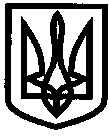 УКРАЇНАХАРКІВСЬКА ОБЛАСТЬІзюмський дошкільний навчальний заклад (ясла-садок) №12 Ізюмської міської ради Харківської області64300 Харківська обл. м. Ізюм, вул. Грабовського, 30-5743-5-82-14; e-mail: egorova.idnz12@ukr.netНАКАЗ27.02.2020										         № 10На виконання Законів України  «Про освіту», «Про внесення змін до деяких законодавчих актів України щодо протидії булінгу (цькуванню)», наказу Міністерства освіти і науки України від 28.12.2019 № 1646 «Деякі питання реагування на випадки булінгу (цькування) та застосування заходів виховного впливу в закладах освіти», листів Міністерства освіти і науки України від 29.12.2018 № 1/9-790 «Щодо організації роботи з питань запобігання і протидії домашньому насильству та булінгу», від 27.06.2019 № 1/9-414 «Деякі питання щодо створення у 2019/2020 н.р. безпечного освітнього середовища, формування в дітей та учнівської молоді ціннісних життєвих навичок», від 11.02.2020 року № 1/9-80 «Про затвердження наказу Міністерства освіти і науки України від 28.12.2019 № 1646 «Деякі питання реагування на випадки булінгу (цькування) та застосування заходів виховного впливу в закладах освіти»,  наказу управління освіти Ізюмської міської ради Харківської області від 24.02.2020 № 69 «Про організацію роботи в закладах освіти з питань запобігання та протидії булінгу (цькуванню)», з метою протидії булінгу (цькуванню), насильству та попередження поширення негативних явищ в освітньому середовищіНАКАЗУЮ:	1. Скасувати дію від 20.03.2019 № 13 «Про організацію роботи в ІДНЗ № 12  щодо протидії булінгу (цькуванню)».2. Призначити відповідальною особою, яка буде здійснювати контроль за виконанням заходів, спрямованих на запобігання та протидію булінгу (цькуванню) Завгородню І.А., практичного психолога.3. Відповідальній особі Завгородній І.А. :3.1 Довести до відома та безумовного виконання педагогічними працівниками, іншими учасниками освітнього процесу Закону України «Про внесення змін до деяких законодавчих актів України щодо протидії булінгу (цькуванню)», наказу Міністерства освіти і науки України від 28.12.2019 № 1646 «Деякі питання реагування на випадки булінгу (цькування) та застосування заходів виховного впливу в закладах освіти».28.02.20203.2 Забезпечити в закладі дошкільної освіти створення безпечного освітнього середовища, вільного від насильства та булінгу (цькування).Постійно3.3 Оприлюднити на вебсайті закладу дошкільної  освіти:- правила поведінки здобувача освіти в закладі дошкільної освіти;- план заходів, спрямованих на запобігання та протидію булінгу (цькуванню);- порядок подання та розгляду (з дотриманням конфіденційності) заяв про випадки булінгу (цькування) в закладі дошкільної освіти;- порядок реагування на доведені випадки булінгу (цькування) в закладі дошкільної освіти та відповідальність осіб, причетних до булінгу (цькування).28.02.20203.4 Розробити, затвердити заходи для усунення причин булінгу (цькування) та заходи виховного впливу щодо сторін булінгу (цькування), забезпечити їх реалізацію.У разі випадку булінгу (цькування)3.5 Забезпечити проведення моніторингу в закладі дошкільної освіти щодо створення безпечного освітнього середовища, вільного від насильства та булінгу (цькування), ефективності виконання плану заходів, спрямованих на запобігання та протидію булінгу (цькуванню).Грудень, травень3.6 Забезпечити проведення моніторингу ефективності заходів виховного впливу до сторін булінгу (цькування) в закладі дошкільної освіти.   У разі випадку булінгу (цькування)3.7 Організувати роботу педагогічних працівників закладу дошкільної освіти щодо проведення заходів з профілактики та запобігання булінгу (цькування), спрямованих на:- формування стійкого переконання в учасників освітнього процесу щодо неприпустимості булінгу(цькування) в міжособистісних стосунках;- оволодіння учасниками освітнього процесу практичними методами оперативного реагування, забезпечення набуття умінь і навичок для запобігання ситуацій булінгу (цькування).Постійно3.8 Надавати головному спеціалісту відділу змісту та якості освіти управління освіти Зміївській Р. С. плани заходів та інформацію про проведену роботу з протидії булінгу (цькуванню) серед учасників освітнього процесу в закладі освіти у відповідні терміни.3.9 Надавати головному спеціалісту відділу змісту та якості освіти управління освіти Зміївській Р. С.:- інформацію про розгляд фактів щодо вихованців закладу дошкільної освіти, які потерпілі від насильства в сім’ї відносно дітей/вчинені, булінгу (цькування) ;- копію наказу про скликання засідання комісії з розгляду випадку булінгу (цькування) в закладі освіти;- заходи для усунення причин булінгу (цькування);- заходи виховного впливу щодо сторін булінгу (цькування);- копії протоколів засідань комісії з розгляду випадку булінгу (цькування) в закладі освіти;- копію листа територіального органу (підрозділу) Національної поліції України про застосування заходів адміністративного покарання згідно із статтею 173-4. «Булінг (цькування) учасника освітнього процесу» Кодексу України про адміністративні правопорушення (за наявності після притягнення до відповідальності).Протягом 10 днів  із дня отримання заяви про випадок булінгу (цькування)3.10 Розглядати питання щодо протидії та попередження булінгу (цькування) на нарадах при завідувачу, засіданнях педагогічної ради, на батьківських зборах.Вересень, грудень, травень та оперативно за потребою 4. Затвердити склад комісії  з розгляду випадків булінгу (цькування) в закладі дошкільної освіти :Голова комісії – Єгорова Н.С., завідувач ІДНЗ № 12Заступник голови - Каширіна О.А., вихователь-методистСекретар – Завгородня І.А., практичний психологЧлени комісії:Курипятник І.В., виховательЛітвінова С.М., виховательБарвєнова Ю.О., виховательНауменко Н.М., музичний керівникНестерова І.О., голова батьківської ради.5. Комісії з розгляду випадків булінгу (цькування) в закладі дошкільної освіти :5.1 Здійснювати розгляд заяв про випадки булінгу (цькування) здобувачів освіти, їхніх батьків, законних представників, інших осіб та видавати рішення про проведення розслідування; скликати засідання комісії з розгляду випадків булінгу (цькування) для прийняття рішення за результатами проведеного розслідування, вживати відповідних заходів реагування. За потребою5.2 Доводити до відома учасників освітнього процесу рішення комісії з розгляду випадків булінгу (цькування) згідно з протоколом засідання.Після проведення  розслідування випадку булінгу (цькування)5.3 Повідомляти невідкладно у строк, що не перевищує однієї доби у разі отримання заяви або повідомлення про випадок булінгу (цькування) в:- територіальний орган (підрозділ) Національної поліції України, принаймні одного з батьків або інших законних представників малолітньої чи неповнолітньої особи, яка стала стороною булінгу (цькування);- службу у справах дітей;- центр соціальних служб для сім'ї, дітей та молоді;- управління освіти (про направлення листів до вищезазначених служб).Постійно 6. Контроль за виконанням даного наказу покласти на вихователя-методиста Каширіну О.А.Завідувач ІДНЗ № 12                                  Н.С.ЄгороваПро організацію роботи з питань запобігання та протидії булінгу (цькуванню) З наказом ознайомлений:Барвєнова Ю.О.Завгородня І.А.Каширіна О.А.Курипятник І.В.Літвінова С.М.Науменко Н.М.